ЗАЩИТИ ОТ НАРКОТИКОВ!СООБЩИ, ГДЕ ТОРГУЮТ СМЕРТЬЮ!С 13 по 24 марта 2017 года МВД России объявило о проведении первого этапа Всероссийской  антинаркотической акции «Сообщи, где торгуют смертью!». Участником акции может быть любой житель города, посёлка или другого населённого пункта, который осознает гибельную опасность наркомании и готов защитить себя, близких, друзей от наркотиков.Мы призываем всех проявить бдительность и принять активное участие в проведении акции. Возможно, Ваш звонок поможет закрыть ещё один наркопритон,  спасти жизнь близких и дорогих Вам людей!О фактах незаконного оборота наркотиков Вы можете сообщить не только в период проведения Всероссийской антинаркотической акции «Сообщи, где торгуют смертью», но и в любое удобное для Вас время на «телефон доверия», а также непосредственно на сайт Главного управления в специальный раздел «Сообщить о преступлении». 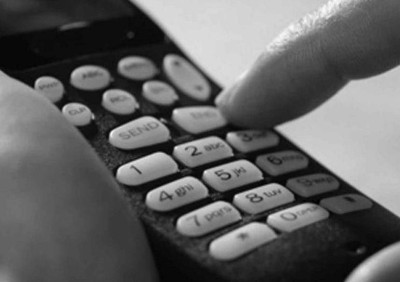 Телефон доверияГлавного управления МВД России по Свердловской области –8 (343) 358-71-61